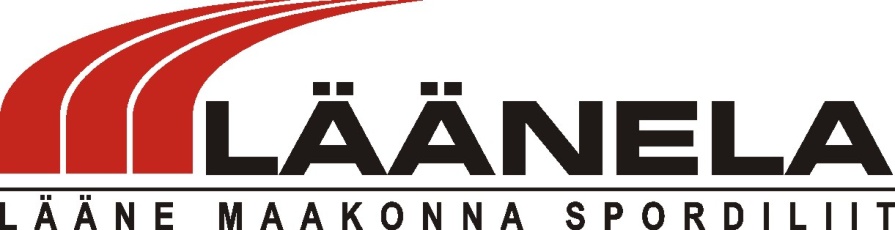 Läänemaa meistrivõistlused petankis 2016- juhend       I   EesmärkElavdada ja arendada sportimist LäänemaalSelgitada välja parimad petankerid Jätkata selle huvitava mängu traditsiooneII   Aeg ja kohtLäänemaa lahtised meistrivõistlused petankis (SEGATRIO) toimuvad 11.09. 2016Võistluste algus kell 10.00Võistlused toimuvad UusKalda Spordi- ja PuhkekülasIII Juhtimine ja korraldamineVõistlused korraldab  SL Läänela ja PK WiciaVõistlused viiakse läbi rahvusvaheliste reeglite järgiIV  OsavõtjadLäänemaa meistrivõistlustel lubatakse osa võtta kõikidel eestis elavatel, töötavatel ja õppivatel inimestel.V   ÜldinfoMänguviis:  segatrio, kasutada võib ka haharrastuskuule
Reiting:  ei
Litsents:  ei
Peakohtunik:  Silver Kingissepp
Võistlussüsteem:  Šveitsi süsteem (4 vooru) + karikas                                                                                                                                            Osavõtutasu:  5.- EURi võistleja kohta
Auhinnad:  Läänemaa meistrivõistluste medalid ja diplomid
Registreerumine:  Registreerimine hiljemalt 09.09.2016 kuni kell 21.00 Silver Kingissepp 55925832